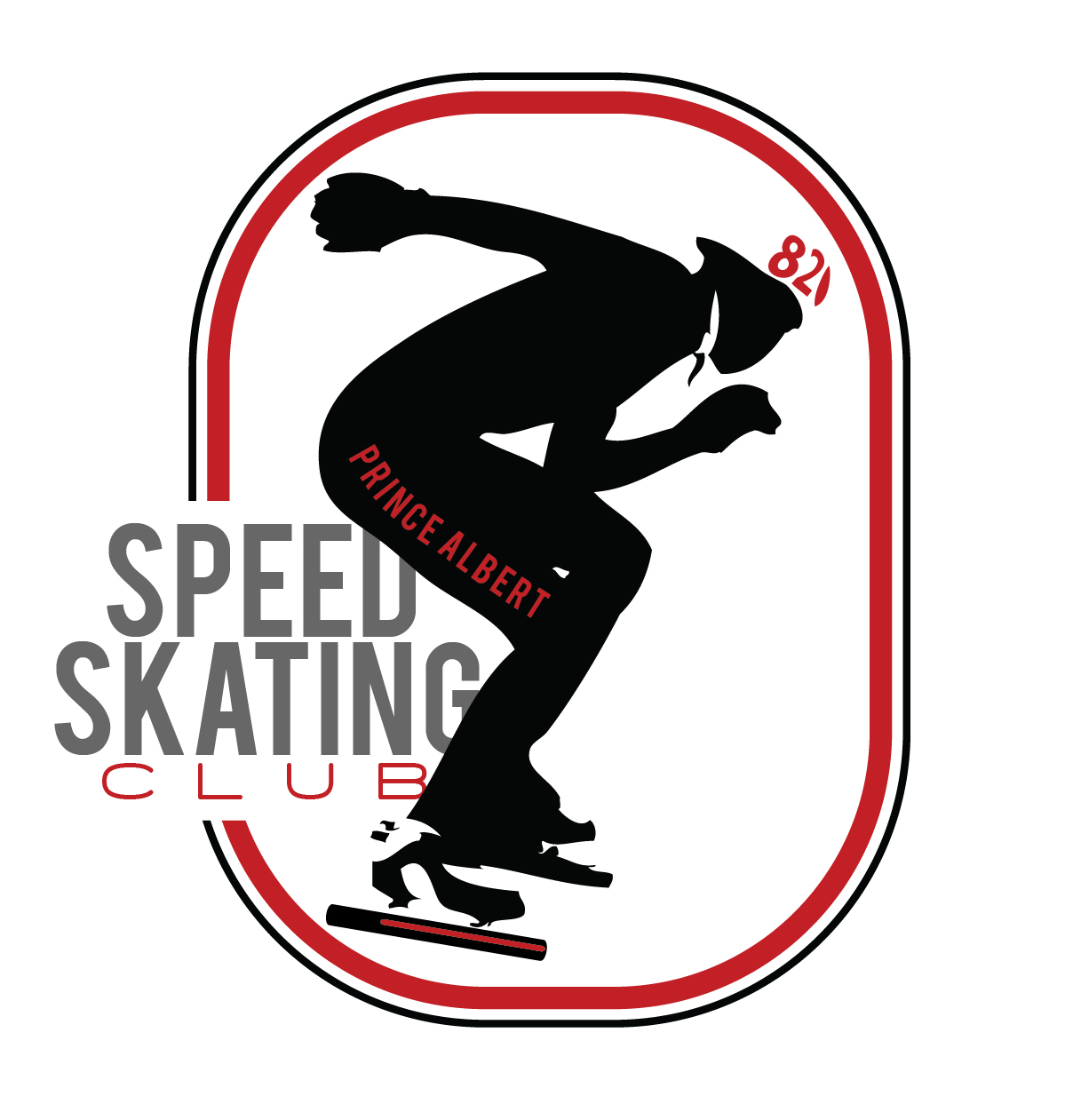 Speed Skating Program Fees for 2021-2022Annual Club Membership $20 per Associate Member – For insurance purposes, parents/guardians and volunteers going on the ice MUST be a member.  The club will cover fees for 1st person in the family.___________________________________________________________________________________________________Speed Skaters onlyEquipment RentalBoots			$30 per pairShort Track Blades 	$30 per pairLong Track Blades 	$30 per pair Short Track Skin Suit	$40 eachCut Proof under layer $40 each **Train to Train and olderDamage Deposit	$75 refundable damage deposit Learn to Skate Program (ages 4 and up)                                           PASSC Ice Fees =  $185.00Learn to Skate Program (ages 4 and up)                                           PASSC Ice Fees =  $185.00Learn to Skate Program (ages 4 and up)                                           PASSC Ice Fees =  $185.00Learn to Skate Program (ages 4 and up)                                           PASSC Ice Fees =  $185.00Learn to Skate Program (ages 4 and up)                                           PASSC Ice Fees =  $185.00Learn to Skate Program (ages 4 and up)                                           PASSC Ice Fees =  $185.00Speed Skating Program - Member Categories (based on Skater age as of June 30, 2021)Speed Skating Program - Member Categories (based on Skater age as of June 30, 2021)SASSA FeesSSC  FeesPASSCIce Fees**Total FeesActive Start – Recreational – under 6 yrs oldActive Start – Recreational – under 6 yrs old8.006.50360.00$374.50Active Start – Competitive – under 6 yrs oldActive Start – Competitive – under 6 yrs old8.0043.00360.00$411.00FUNdamentals -- Males 6-9; Females 6-8FUNdamentals -- Males 6-9; Females 6-832.0043.00360.00$435.00Learn to Train  -- Males 10&11; Females 9&10Learn to Train  -- Males 10&11; Females 9&1061.0043.00360.00$464.00Train to Train – Males 12 / Females 11Train to Train – Males 12 / Females 1161.0043.00360.00$464.00Train to Train – Males 13 / Females 12 Train to Train – Males 13 / Females 12 61.0043.00360.00$464.00Train to Train – Males 14 / Females 13Train to Train – Males 14 / Females 1379.0043.00360.00$482.00Train to Train – Males 15 / Females 14Train to Train – Males 15 / Females 1479.0043.00360.00$482.00Junior B15 or 16 years old 79.0043.00360.00$482.00Junior A17 or 18 years old 79.0043.00360.00$482.00SENIOR/MASTER19 years and older 79.0043.00360.00$482.00RecreationalOlder than 6 yrs old13.0021.50360.00$394.50